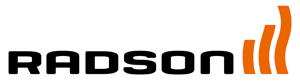  Radiateurs sèche-serviettes							SANTORINIMarque	RADSONType		SANTORINIMatériaux	Tube collecteur vertical rond avec diamètre de 30 mm	Tube émetteur rond de diamètre 22 mmRégime d’eau	départ : 75°C, retour : 65°C, ambiance : 20°CPression de service maxi	10 barCouleur standard	RAL 9016DESCRIPTION TECHNIQUELes radiateurs sèche-serviettes SANTORINI, sont réalisés en tubes d’acier droits horizontaux ronds de diamètre 22 mm, qui sont soudés sur des tubes collecteur ronds avec un diamètre de 30 mm.DESIGNCe radiateur se distingue par une finition irréprochable, un design agréable et un rapport qualité/prix très avantageux.COULEURRevêtement peinture poudre époxy polyester RAL 9016. GAMME3 hauteurs en mm : 714, 1134, 17644 longueurs en mm : 500, 600, 750, 900MONTAGELes radiateurs sont fixés au mur au moyen de 3 consoles murales positionnées entre les tubes émetteurs. RACCORDEMENTS4 x G 1/2" EMBALLAGE ET PROTECTIONLivré, emballé individuellement sous film plastique thermorétractible et carton épais avec protection des quatre coins.NORMESLes émissions des radiateurs, exprimées en Watt, ont été mesurées selon la norme EN 442.La température de départ s’ élève à 75°C.La température de retour s’ élève à 65°C.La température d’ ambiance est 20°C.GARANTIEGarantie contre les défauts de fabrication: 10 ans après l’installation. 